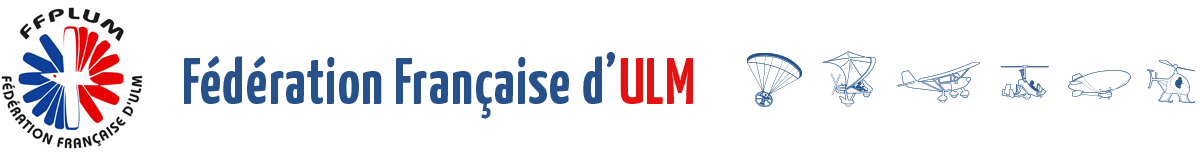                                                                Logo de l’aéroclub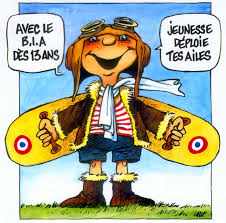 AUTORISATION PARENTALE ÉCLAIRÉEJe  soussigné (e),Monsieur (nom, prénom) : _____________________________________________________________________Madame (nom, prénom)   : _____________________________________________________________________Agissant en qualité de détenteur (ou co-détenteurs) de l’autorité parentale sur le mineur :  Nom et prénom du mineur : _______________________________________________________________________Ai (avons) été informé(e),(s) d’un projet de vol ULM organisé dans le cadre des cours de préparation au Brevet d’Initiation Aéronautique (BIA), au cours duquel mon (notre) enfant mineur sera passagerÀ cette fin, j’ai (nous avons) été parfaitement éclairé(e)(s) sur ce projet et en ai (avons) pleinement mesuré la nature, l’étendue, et les risques inhérents à l’activité aéronautique, fussent-ils maîtrisés par un pilote instructeur répondant aux critères d’expérience minimum prévue par la réglementation et utilisant une machine dont les qualités techniques répondent aux conditions fixées par la réglementation en vigueur et son constructeur. Je (nous sommes) suis pleinement informé(e)(s) que la totalité des tuteurs légaux doivent signer ce document, et que dans le cas d’une omission ou rétention de ces informations, aucune poursuite ne pourra être engagée.En conséquence, je délivre (nous délivrons) mon (notre) accord pour que ce vol soit engagé dès à présent sous la responsabilité du pilote commandant de bord et de la structure accueillante.Fait à _____________________________________________, le ___________________________________________________Signatures, précédées de la mention « Lu et approuvé »Madame :					Monsieur :Signature 					SignatureAdresse de l’aéroclubSite internet ou coordonnées